Sample Assessment Tasks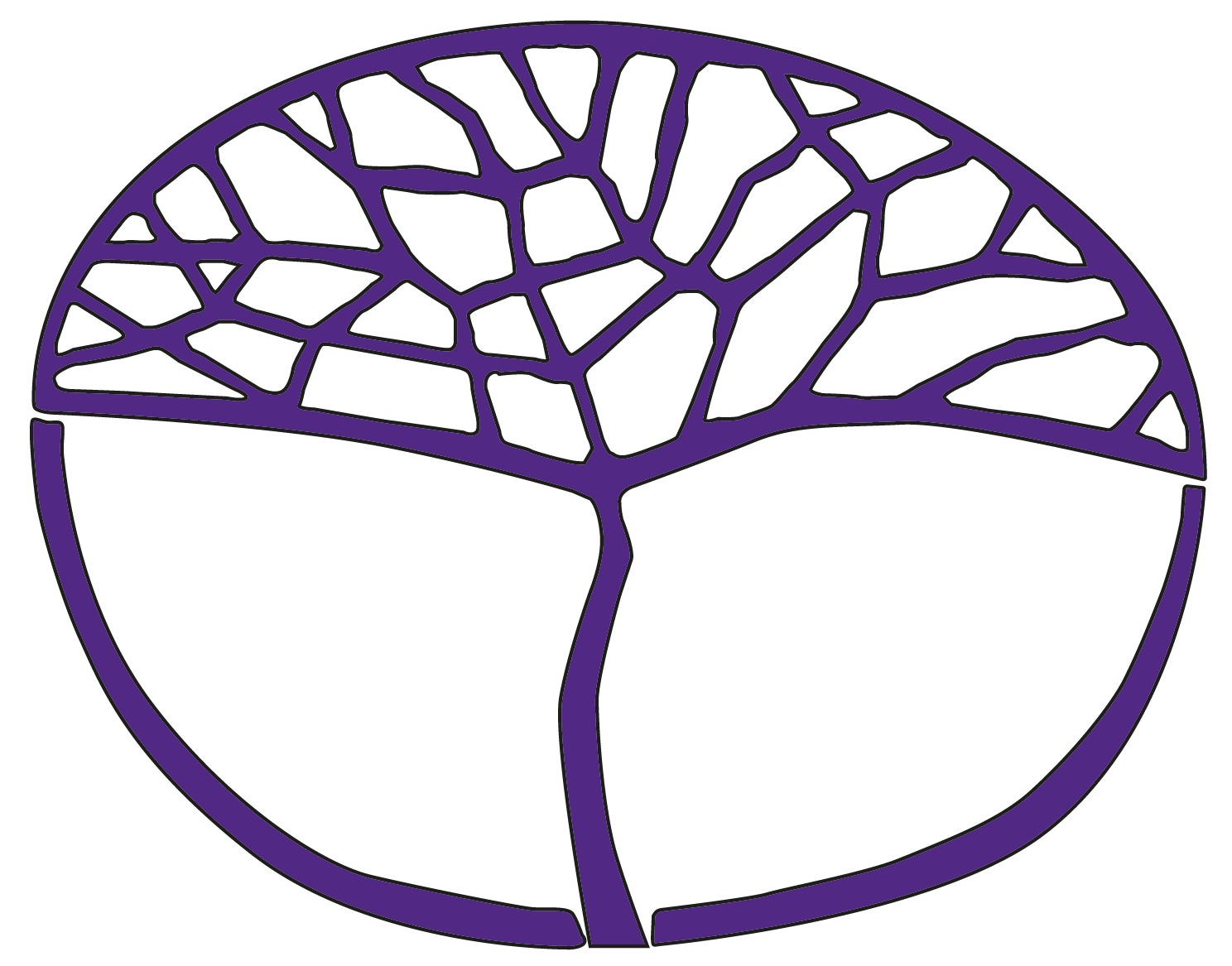 Ancient History General Year 12Copyright© School Curriculum and Standards Authority, 2015This document – apart from any third party copyright material contained in it – may be freely copied, or communicated on an intranet, for non-commercial purposes in educational institutions, provided that the School Curriculum and Standards Authority is acknowledged as the copyright owner, and that the Authority’s moral rights are not infringed.Copying or communication for any other purpose can be done only within the terms of the Copyright Act 1968 or with prior written permission of the School Curriculum and Standards Authority. Copying or communication of any third party copyright material can be done only within the terms of the Copyright Act 1968 or with permission of the copyright owners.Any content in this document that has been derived from the Australian Curriculum may be used under the terms of the Creative Commons Attribution-NonCommercial 3.0 Australia licenceDisclaimerAny resources such as texts, websites and so on that may be referred to in this document are provided as examples of resources that teachers can use to support their learning programs. Their inclusion does not imply that they are mandatory or that they are the only resources relevant to the course.Sample assessment taskAncient History – General Year 12Task 8 – Unit 4Assessment type: Historical inquiryConditionsPeriod allowed for completion of the task: two weeks of directed classwork and homeworkThe validation extended answer will be written in class at the end of the research period.Task weighting10% of the school mark for this pair of units__________________________________________________________________________________Part A: Historical inquiry process: The assassination of Julius Caesar	 ‘But what made Caesar most openly and mortally hated was his passion to be made King.’ 									(Plutarch, Caesar, V 60)Investigate Plutarch’s proposition regarding the reasons for the assassination of Julius Caesar.In collaboration with the teacher, devise a set of focus questions to guide your inquiry.	(3 marks)Select a range of ancient and modern sources which provide different perspectives on 
the assassination of Julius Caesar (including Suetonius’ account of the assassination).	(6 marks)Use an appropriate note-making framework to take notes from the sources. The source 
of information for your research notes must be recorded following the school protocols.	The inquiry notes must:	be clear and ordered (headings can be used)	(2 marks)address the focus questions	(2 marks)cover the key areas of your inquiry.	(6 marks)Draft some conclusions about the reasons for the assassination of Julius Caesar and the 
validity of Plutarch’s proposition. Use examples to support your conclusions.	(4 marks)	Construct a bibliography following the school protocols.	(2 marks)Notes and the bibliography are to be submitted at the same time as the validation extended answer. 	Total = 25 marksPart BThe validation extended answer will be written in class.Research notes can be used when writing the extended answer.These notes and your bibliography will be submitted with your extended answer at the end of class. Sample extended answer: The assassination of Julius Caesar	Describe three of Caesar’s actions in the period of 49–44 BC which angered many of the Roman people.	(6 marks)Identify and explain three possible motives for Caesar’s assassination.	(9 marks)Does Plutarch’s proposition fully explain why Caesar was assassinated? Provide reasons to support your argument.	(9 marks)	Total = 24 marksMarking key for sample assessment Task 8 – Unit 4Part A: Historical inquiry process (5%)Part B: Validation extended answer (5%)Describe three of Caesar’s actions in the period of 49–44 BC which angered many of the Roman people.2.	Identify and explain three possible motives for Caesar’s assassination.3.	Does Plutarch’s proposition fully explain why Caesar was assassinated? Provide examples to support your argument.Sample assessment taskAncient History – General Year 12 Task 2 – Unit 3Assessment type: ExplanationConditionsTime for the task: 45 minutes under standard test conditionsIn-class extended answer – one A4 page of dot-point notes can be used when writing the extended answerTask weighting10% of the school mark for this pair of units__________________________________________________________________________________Explain the purpose of Tiberius Gracchus’ lex agraria (land bill).	(4 marks)Describe three of the main provisions of the lex agraria (land bill).	(6 marks)Explain three of the methods Tiberius Gracchus used to get his lex agraria (land bill) 
passed.	(6 marks)Describe the Senate’s response to Tiberius Gracchus’ attempt to stand for the tribunate 
a second time.	(4 marks)	Total = 20 marksMarking key for sample assessment Task 2 – Unit 3Explain the purpose of Tiberius Gracchus’ lex agraria (land bill).Describe three of the main provisions of the lex agraria (land bill).Explain three of the methods Tiberius Gracchus used to get his lex agraria (land bill) passed.Describe the Senate’s response to Tiberius Gracchus’ attempt to stand for the tribunate a second time.Sample assessment taskAncient History – General Year 12 Task 3 – Unit 3Assessment type: Source analysisConditionsTime for the task: 50 minutes under standard test conditionsThe task is based on two (2) sources presenting information on the major changes that took place during the career of Gaius Marius (133–87 BC) and the period of the Late Republic.Task weighting10% of the school mark for this pair of units__________________________________________________________________________________Tick one option from (a) and one option from (b) that best describes Source 1.		(2 marks)(a)	ancient source		modern source	(b)	written source	archaeological source	map/diagram	reconstruction	Identify and briefly discuss the historical context for Source 1. You should consider the following where appropriate: the relevant event/sthe significant person/peoplethe key idea/s depicted in the source.	(4 marks)________________________________________________________________________________________________________________________________________________________________________________________________________________________________________________________________________________________________________________________________________________________________________________________________________________________________________________________________________________________________________________________________________________________________________________________________________________________________________________________________________________________________________________________________________________________________________________________________________________________________________________________________________________________________________________________________________________________________________________________________________________________Identify and explain the message/s of Source 2. Provide evidence in your response.	(4 marks)__________________________________________________________________________________________________________________________________________________________________________________________________________________________________________________________________________________________________________________________________________________________________________________________________________________________________________________________________________________________________________________________________________________________________________________________________________________________________________________________________________________________________________________________________________________________________________________________________________________________________________________________________________________________________________________________________________________________________________________________________________________________________________________________________________________________________________Outline and briefly explain the major changes occurring in the society which are depicted in Source 1 and Source 2. Provide evidence in your response.	(6 marks)______________________________________________________________________________________________________________________________________________________________________________________________________________________________________________________________________________________________________________________________________________________________________________________________________________________________________________________________________________________________________________________________________________________________________________________________________________________________________________________________________________________________________________________________________________________________________________________________________________________________________________________________________________________________________________________________________________________________________________________________________________________________________________________________________________________________________________________________________________________________________________________________________________________________________________________________________________________________________________________________________________________________________________________________________________________________________________________________________________________________________________________________________________________________________________________________________________________Identify and explain two other changes that occurred in this ancient society during the period of the Late Roman Republic.	(4 marks)____________________________________________________________________________________________________________________________________________________________________________________________________________________________________________________________________________________________________________________________________________________________________________________________________________________________________________________________________________________________________________________________________________________________________________________________________________________________________________________________________________________________________________________________________________________________________________________________________________________________________________________________________________________________________________________________________________________________________________________	Total = 20 marksMarking key for sample assessment Task 3 – Unit 3Tick one option from (a) and one option from (b) that best describes Source 1.	ancient source	  	modern source	written source	archaeological source	map/diagram	reconstruction	Identify and briefly discuss the historical context for Source 1. You should consider the following where appropriate: the relevant event/sthe significant person/peoplethe key idea/s depicted in the source.Identify and explain the message/s of Source 2. Provide evidence in your response.Outline and briefly explain the major changes occurring in the society which are depicted in Source 1 and Source 2. Provide evidence in your response.Identify and explain two other major changes that occurred in this ancient society during the period of the Late Roman Republic.Sample assessment taskAncient History – General Year 12 Task 9 – Unit 4Assessment type: TestConditionsTime for the task: 45 minutes under standard test conditionsTask weighting7.5% of the school mark for this pair of units__________________________________________________________________________________Describe two aspects of Octavian’s family background.	(2 marks)Aspect 1:_____________________________________________________________________________________________________________________________________________________________________________________________________________________________________Aspect 2:_____________________________________________________________________________________________________________________________________________________________________________________________________________________________________Explain Antony’s position after the assassination of Caesar.	(6 marks)______________________________________________________________________________________________________________________________________________________________________________________________________________________________________________________________________________________________________________________________________________________________________________________________________________________________________________________________________________________________________________________________________________________________________________________________________________________________________________________________________________________________________________________________________________________________________________________________________________________________________________________________________________________________________________________________________________________________________________________________________________________________________________________________________________________________________________________________________________________________________________________________________________________________________________________________________________________________________________________________________________________________________________________________________________________________________________________________________________What were Cicero’s Philippics?	(2 marks)__________________________________________________________________________________________________________________________________________________________________________________________________________________________________________________________________________________________________________________________________________________________________________________________________________________________________________________________________________________________Explain two of the main reasons for the formation of the Second Triumvirate.	(4 marks)Reason 1:_________________________________________________________________________________________________________________________________________________________________________________________________________________________________________________________________________________________________________________________________________________________________________________________________________________________________________________________________________________________________________________________________________________________________Reason 2:__________________________________________________________________________________________________________________________________________________________________________________________________________________________________________________________________________________________________________________________________________________________________________________________________________________________________________________________________________________Explain three factors which enabled Octavian’s rise to power during the period of the Second Triumvirate.	(6 marks)Factor 1:____________________________________________________________________________________________________________________________________________________________________________________________________________________________________________________________________________________________________________________________________________________________________________________________________Factor 2:____________________________________________________________________________________________________________________________________________________________________________________________________________________________________________________________________________________________________________________________________________________________________________________________________Factor 3:____________________________________________________________________________________________________________________________________________________________________________________________________________________________________________________________________________________________________________________________________________________________________________________________________	Total = 20 marksMarking key for sample assessment Task 9 – Unit 4Describe two aspects of Octavian’s family background.Explain Antony’s position after the assassination of Caesar.What were Cicero’s Philippics?	Explain two of the main reasons for the formation of the Second Triumvirate.	Explain three factors which enabled Octavian’s rise to power during the period of the Second Triumvirate.DescriptionMarksFocus questionsFocus questionsDevises a set of questions which clearly identifies the key areas of the inquiry3Devises a set of simple questions which identifies a few areas of the inquiry2Lists a few simple questions which may or may not identify key areas of the inquiry1Subtotal3Selection of sourcesSelection of sourcesSelects a range of relevant ancient and modern sources that provide clear and accurate information and evidence about the reasons for the assassination of CaesarSelects sources that show a variety of perspectives5–6Selects a few mostly modern sources that provide some information and evidence about the reasons for the assassination of CaesarSelects sources that show some differences in perspectives3–4Uses one source that provides limited information about the reasons for the assassination of Caesar1–2Subtotal6Inquiry notesInquiry notesPresents notes clearly, using an appropriate note-making framework2Presents notes in some order1Subtotal2Makes notes that address the focus questions2Makes notes that contain some links to the focus questions1Subtotal2Makes notes that are relevant to the key areas of the inquiry, including:the key elements of Plutarch’s proposition that Caesar wanted to be king and this is why he was assassinatedother possible reasons for people wanting to assassinate Caesarevidence which may support other reasons for the assassination of Caesarevidence which may support Plutarch’s propositionevidence which may not support Plutarch’s proposition5–6Makes notes that relate to some areas of the inquiry3–4Makes notes that relate to one area of the inquiry1–2Subtotal6Drafting conclusionsDrafts conclusions based on inquiry findings about the reasons for the assassination of Caesar and the validity of Plutarch’s proposition Uses examples and evidence to support the conclusions3–4Attempts to draft some conclusions about the reasons for the assassination of CaesarUses limited examples which may support the conclusions1–2Subtotal4BibliographyBibliographyFollows correct format according to the school protocols2Lists sources used1Subtotal2Total Part A25DescriptionMarksProvides a clear, detailed description of three of Caesar’s actions which angered many of the Roman people6Provides a clear, detailed description of two of Caesar’s actions which angered many of the Roman peopleANDDescribes one of Caesar’s actions with limited detail5Provides a clear, detailed description of two of Caesar’s actions which angered many of the Roman people4Provides a clear, detailed description of one of Caesar’s actions which angered many of the Roman peopleANDDescribes two of Caesar’s actions with limited detailORDescribes three of Caesar’s actions with limited detail3Describes two of Caesar’s actions with limited detail2Describes one of Caesar’s actions with limited detail1Total6Answer could include, but is not limited to:Answer could include, but is not limited to:Examples of Caesar’s actions which angered many of the Roman people include:Caesar deposed two tribunes of the people for removing a crown that had been placed on one of his statues by a member of the crowdCaesar insulted the Senate (and so therefore the Roman people) by not rising to greet them when they came with a list of honours they had just voted to bestow on himCaesar ignored precedent choosing magistrates several years ahead of time, and allowed foreigners into the SenateCaesar made public statements that the Republic no longer existed except in name, and his word was now lawExamples of Caesar’s actions which angered many of the Roman people include:Caesar deposed two tribunes of the people for removing a crown that had been placed on one of his statues by a member of the crowdCaesar insulted the Senate (and so therefore the Roman people) by not rising to greet them when they came with a list of honours they had just voted to bestow on himCaesar ignored precedent choosing magistrates several years ahead of time, and allowed foreigners into the SenateCaesar made public statements that the Republic no longer existed except in name, and his word was now lawDescriptionMarksIdentification of possible motives for Caesar’s assassination1–3(1 mark per motive)Subtotal3Explanation of three possible motives for Caesar’s assassinationExplanation of three possible motives for Caesar’s assassinationProvides a clear, detailed explanation of the three possible motives for Caesar’s assassination6Provides a clear, detailed explanation of two of the possible motives for Caesar’s assassination ANDDescribes a third possible motive with limited detail5Provides a clear, detailed explanation of two possible motives for Caesar’s assassination4Provides a clear, detailed explanation of one possible motive for Caesar’s assassinationANDDescribes two possible motives with limited detailORDescribes three possible motives with limited detail3DescriptionMarksProvides a clear, detailed explanation of one possible motive for Caesar’s assassinationORDescribes two possible motives with limited detail2Describes one possible motive with limited detail1Subtotal6Total9Answer could include, but is not limited to:Answer could include, but is not limited to:Possible motives for Caesar’s assassination:Plutarch’s proposition that Caesar wanted to be king and this is why he was assassinatedSuetonius’ account of the assassination of Caesar provides alternative motives to those suggested by PlutarchCaesar had become increasingly powerful by accumulating many offices between 49–44 BC. 
This was outside the normal powers of magistrates in Republican RomeCaesar was granted dictatorship for life in 44 BC and advance agreement was given for all of his future acts with all magistrates having to take an oath to uphold these acts. Caesar did not need kingship; he had all power concentrated in his handsCaesar planned a war in Parthia which would mean he would rule Rome from the East Caesar’s behaviour had become increasingly autocratic and he began to treat the Senate without proper respectCaesar accepted many honours, including his head appearing on Roman coins (reserved for dead leaders), a temple to honour his clemency and a new college of priests. These honours set Caesar apart as they were reserved for the gods not menCaesar’s all-powerful position threatened the Republic where the Senate, magistrates and Assemblies were supposed to govern Rome. Caesar’s assassins claimed they were saving the RepublicPossible motives for Caesar’s assassination:Plutarch’s proposition that Caesar wanted to be king and this is why he was assassinatedSuetonius’ account of the assassination of Caesar provides alternative motives to those suggested by PlutarchCaesar had become increasingly powerful by accumulating many offices between 49–44 BC. 
This was outside the normal powers of magistrates in Republican RomeCaesar was granted dictatorship for life in 44 BC and advance agreement was given for all of his future acts with all magistrates having to take an oath to uphold these acts. Caesar did not need kingship; he had all power concentrated in his handsCaesar planned a war in Parthia which would mean he would rule Rome from the East Caesar’s behaviour had become increasingly autocratic and he began to treat the Senate without proper respectCaesar accepted many honours, including his head appearing on Roman coins (reserved for dead leaders), a temple to honour his clemency and a new college of priests. These honours set Caesar apart as they were reserved for the gods not menCaesar’s all-powerful position threatened the Republic where the Senate, magistrates and Assemblies were supposed to govern Rome. Caesar’s assassins claimed they were saving the RepublicDescriptionMarksAccurately identifies that Plutarch’s proposition is not a full explanation of the reasons for Caesar’s assassination1Development of argumentDevelopment of argumentDevelops a clear argument that Plutarch’s proposition does not fully explain the reasons for Caesar’s assassinationProvides a number of detailed and clearly explained examples that support the argument 7–8Develops an argument that Plutarch’s proposition does not fully explain the reasons for Caesar’s assassinationProvides a few detailed examples that support the argument 5–6States that Plutarch’s proposition does not fully explain the reasons for Caesar’s assassinationProvides a few examples to support the argument3–4States that Plutarch’s proposition does not fully explain the reasons for Caesar’s assassinationProvides a few limited examples that may or may not support the argument1–2Subtotal8Total9DescriptionMarksAnswer could include, but is not limited to:Answer could include, but is not limited to:The reasons why Plutarch’s proposition is not a full explanation of why Caesar was assassinated include:there is little evidence to support Plutarch’s proposition apart from the claims of Cicero and of the conspirators who assassinated Caesar. Caesar knew that the title of king was despised by the Roman people and, as dictator for life, he already had the power of a king Suetonius gives a different account of the reasons for the assassination of CaesarCaesar was granted many offices that gave him greater power than any other magistrate and this was a threat to the Republican system. The conspirators claimed that they had saved the RepublicCaesar’s behaviour became increasingly autocratic and was seen as disrespectful to the Senate and other magistrates. This angered men whose own personal ambitions were being frustratedCaesar planned a war on Parthia and this would have meant that he would rule Rome from the East through men he hand-picked for positions of power. Therefore, men who believed it was their right to govern as consuls and the senatorial class would have been made powerlessCaesar’s many honours included some that were reserved for the gods or for dead leaders and this created an impression that he thought he was above all other men.The reasons why Plutarch’s proposition is not a full explanation of why Caesar was assassinated include:there is little evidence to support Plutarch’s proposition apart from the claims of Cicero and of the conspirators who assassinated Caesar. Caesar knew that the title of king was despised by the Roman people and, as dictator for life, he already had the power of a king Suetonius gives a different account of the reasons for the assassination of CaesarCaesar was granted many offices that gave him greater power than any other magistrate and this was a threat to the Republican system. The conspirators claimed that they had saved the RepublicCaesar’s behaviour became increasingly autocratic and was seen as disrespectful to the Senate and other magistrates. This angered men whose own personal ambitions were being frustratedCaesar planned a war on Parthia and this would have meant that he would rule Rome from the East through men he hand-picked for positions of power. Therefore, men who believed it was their right to govern as consuls and the senatorial class would have been made powerlessCaesar’s many honours included some that were reserved for the gods or for dead leaders and this created an impression that he thought he was above all other men.DescriptionMarksIdentifies that the purpose of the lex agraria was to redistribute land ownership in order to return to a situation that existed before the war with Hannibal1–2Provides elaboration of this point the:lex agraria would return the economy to one based on peasant landownerslex agraria would return the army to one based on peasant landowners as the soldiers1–2Total4DescriptionMarksProvides a clear and detailed description of three of the main provisions of the 
lex agraria6Provides a clear and detailed description of two of the main provisions of the 
lex agrariaANDStates one of the main provisions of the lex agraria5Provides a clear and detailed description of two of the main provisions of the 
lex agraria4Provides a clear and detailed description of one of the main provisions of the
lex agrariaANDStates two of the main provisions of the lex agrariaOR	States three of the main provisions of the lex agraria3States two of the main provisions of the lex agraria2States one of the main provisions of the lex agraria1Total6Answer could include, but is not limited to:Answer could include, but is not limited to:the lex agraria was overseen by a commission of three men who allocated the plots of land small holdings of public land were allocated to landless citizens onlypoor citizens would pay a small rental for the landpoor citizens were unable to sell their allotments of land (to prevent the wealthy from buying up this land)wealthy farmers had to return some of the public land that they were farming or occupying illegallywealthy farmers could retain in perpetuity 500 iugera of public land and 250 iugera for each of two sons or daughters as their own property as compensation for the return of the rest of the public landthe lex agraria was overseen by a commission of three men who allocated the plots of land small holdings of public land were allocated to landless citizens onlypoor citizens would pay a small rental for the landpoor citizens were unable to sell their allotments of land (to prevent the wealthy from buying up this land)wealthy farmers had to return some of the public land that they were farming or occupying illegallywealthy farmers could retain in perpetuity 500 iugera of public land and 250 iugera for each of two sons or daughters as their own property as compensation for the return of the rest of the public landDescriptionMarksProvides a clear and detailed explanation of three of the methods Tiberius Gracchus used to get his lex agraria passed6Provides a clear and detailed explanation of two of the methods Tiberius Gracchus used to get his lex agraria passedANDProvides a limited explanation of one of the methods Tiberius Gracchus used to get his lex agraria passed5Provides a clear and detailed explanation of two of the methods Tiberius Gracchus used to get his lex agraria passed4Provides a clear and detailed explanation of one of the methods Tiberius Gracchus used to get his lex agraria passedANDStates two of the methods Tiberius Gracchus used to get his lex agraria passedORStates three of the methods Tiberius Gracchus used to get his lex agraria passed3States two of the methods Tiberius Gracchus used to get his lex agraria passed2States one method Tiberius Gracchus used to get his lex agraria passed1Total6Answer could include, but is not limited to:Answer could include, but is not limited to:Tiberius bypassed the Senate and took his legislation straight to the People’s Assembly which meant ignoring all precedentTiberius applied ‘traditional forms’ of pressure (threats of violence) to the tribune M. Octavius to get him to remove his veto against the legislation so that it would be passedTiberius had M. Octavius deposed and removed from the Assembly to remove Octavius’ veto against the legislationTiberius threatened to pass a law through the People’s Assembly to use King Attalus’ wealth, which he had bequeathed to Rome, to pay for the land distribution. Finance and foreign affairs had always been responsibilities of the SenateTiberius sought re-election as tribune for the next year to protect himself from prosecution and to ensure the implementation of the lex agrariaTiberius bypassed the Senate and took his legislation straight to the People’s Assembly which meant ignoring all precedentTiberius applied ‘traditional forms’ of pressure (threats of violence) to the tribune M. Octavius to get him to remove his veto against the legislation so that it would be passedTiberius had M. Octavius deposed and removed from the Assembly to remove Octavius’ veto against the legislationTiberius threatened to pass a law through the People’s Assembly to use King Attalus’ wealth, which he had bequeathed to Rome, to pay for the land distribution. Finance and foreign affairs had always been responsibilities of the SenateTiberius sought re-election as tribune for the next year to protect himself from prosecution and to ensure the implementation of the lex agrariaDescriptionMarksProvides a clear and detailed description of the Senate’s response to Tiberius Gracchus’ attempt to stand for the tribunate a second time3–4Provides a limited description of the Senate’s response to Tiberius Gracchus’ attempt to stand for the tribunate a second time1–2Total4Answer could include, but is not limited to:Answer could include, but is not limited to:the Senate saw Tiberius Gracchus’ attempt to stand for the second tribunate as potentially leading to a permanent leader of the Peoplethe Senate had no official means to deal with a challenge to its authority, as the consul refused to pass the senatus consultum ultimum (final decree of the Senate)the chief priest decided to act and led the armed senators to the Capitol on the day of the voteTiberius Gracchus and 300 of his supporters were killed by the senators and their bodies were thrown into the Tiberthe Senate saw Tiberius Gracchus’ attempt to stand for the second tribunate as potentially leading to a permanent leader of the Peoplethe Senate had no official means to deal with a challenge to its authority, as the consul refused to pass the senatus consultum ultimum (final decree of the Senate)the chief priest decided to act and led the armed senators to the Capitol on the day of the voteTiberius Gracchus and 300 of his supporters were killed by the senators and their bodies were thrown into the TiberDescriptionMarksCorrectly identifies the descriptions of Source 11–2(1 mark per description)	DescriptionMarksAccurately identifies and briefly discusses the historical context of Source 1, demonstrating a sound historical knowledge of the period.The answer includes discussion of:relevant event/s and/orsignificant person/people and/orkey idea/s4Identifies and briefly discusses the historical context of Source 1, demonstrating some historical knowledge of the period, but with omissions.The answer includes some discussion of:relevant event/s and/orsignificant person/people and/orkey idea/s3Identifies and provides a simple description of the historical context, demonstrating a limited historical knowledge of the period. The answer includes a limited description of the:relevant event/s and/orsignificant person/people and/orkey idea/s2The answer demonstrates little historical knowledge of the period, with very simple description of:one (or two) of the criteria mentioned above, orthe answer is factually inaccurate, orthe answer simply describes the source.1Total4Note: The specific points made in the responses will depend on the sources selected and what has been taught in the classroom.Note: The specific points made in the responses will depend on the sources selected and what has been taught in the classroom.	DescriptionMarksAccurately identifies and clearly explains the message/s of Source 2. Provides clear evidence to support the answer4Identifies and briefly explains the message/s of Source 2. Provides limited evidence to support the answer3Identifies and describes a message of Source 2, with little explanation and/or evidence provided2The answer reflects little understanding of Source 2, with a simple recount of the contents of the source.1Total4Note: The specific points made in the responses will depend on the sources selected and what has been taught in the classroom.Note: The specific points made in the responses will depend on the sources selected and what has been taught in the classroom.DescriptionMarksAccurately outlines and clearly explains one major change depicted in Source 1 and one major change depicted in Source 2. Supports answer with evidence from each source6Accurately outlines and explains one major change depicted in Source 1 and one major change depicted in Source 2. Attempts to support answer with limited evidence from the sources5Accurately outlines and clearly explains one major change depicted in one of the sources. Supports answer with evidence from the sourceANDOutlines one major change depicted in the other source. Provides some explanation of the change or limited evidence from the source4Outlines one major change depicted in one of the sources. Provides some explanation of the change and some evidence from the sourceANDOutlines one major change depicted in the other source with inaccuracies in the explanation or little supporting evidence for the other source3Identifies one major change depicted in Source 1 and one major change in Source 2 with inaccuracies in the explanation or without evidence from the sources2Identifies one change depicted in either source with inaccuracies or without evidence1Total6Note: The specific points made in the responses will depend on the sources selected and what has been taught in the classroom.Note: The specific points made in the responses will depend on the sources selected and what has been taught in the classroom.DescriptionMarksAccurately identifies and clearly explains two of the other major changes that occurred in the late Roman Republic4Accurately identifies and clearly explains one of the other major changes that occurred in the Late Roman RepublicANDIdentifies a second major change that occurred in the Late Roman Republic, with limited explanation3Accurately identifies and clearly explains one of the other major changes that occurred in the Late Roman RepublicORIdentifies two of the other major changes that occurred in the Late Roman Republic, with limited explanation2Identifies one of the other major changes that occurred in the Late Roman Republic, with limited explanation1Total4Answer could include, but is not limited to:Answer could include, but is not limited to:Major changes in the period of the Late Roman Republic include:the increasing use of violence in Roman politics to deal with rivals during elections and in the Assembliesthe increasing power of the tribunate and the new alliances between tribunes and generalsthe increasing use of extraordinary commands which gave greater powers and for longer periods of time. These extraordinary commands were often given to men who would not normally gain a command.Major changes in the period of the Late Roman Republic include:the increasing use of violence in Roman politics to deal with rivals during elections and in the Assembliesthe increasing power of the tribunate and the new alliances between tribunes and generalsthe increasing use of extraordinary commands which gave greater powers and for longer periods of time. These extraordinary commands were often given to men who would not normally gain a command.DescriptionMarksDescribes two aspects of Octavian’s family background2Describes one aspect of Octavian’s family background1Answer could include, but is not limited to:Answer could include, but is not limited to:Octavian was born into an old, wealthy, equestrian family (the Octavii)Octavian was the grandson of Julius Caesar’s sisterOctavian was adopted by Julius Caesar in his will as his heir in 44 BC at the age of 19Octavian was born into an old, wealthy, equestrian family (the Octavii)Octavian was the grandson of Julius Caesar’s sisterOctavian was adopted by Julius Caesar in his will as his heir in 44 BC at the age of 19DescriptionMarksProvides a clear and detailed explanation of Antony’s position after the assassination of Caesar5–6Provides an explanation of Antony’s position after the assassination of Caesar3–4States with limited detail Antony’s position after the assassination of Caesar1–2Answer could include, but is not limited to:Answer could include, but is not limited to:immediately after the assassination, Antony gained possession of Caesar’s State papers, including his will, and he called a meeting of the SenateAntony helped Cicero obtain an amnesty for the assassins from the Senate and obtained a public funeral for CaesarAntony read out Caesar’s will at the funeral. The will named Octavian and 
D. Brutus as Caesar’s heirs and left 300 sesterces to every Roman citizenAntony took over control of the government of Rome and took the opportunity to embezzle large sums of public money and much of Octavian’s inheritance from Caesarimmediately after the assassination, Antony gained possession of Caesar’s State papers, including his will, and he called a meeting of the SenateAntony helped Cicero obtain an amnesty for the assassins from the Senate and obtained a public funeral for CaesarAntony read out Caesar’s will at the funeral. The will named Octavian and 
D. Brutus as Caesar’s heirs and left 300 sesterces to every Roman citizenAntony took over control of the government of Rome and took the opportunity to embezzle large sums of public money and much of Octavian’s inheritance from CaesarDescriptionMarksCicero’s Philippics were a series of four speeches and a pamphlet that attacked Antony as a dictator1Cicero’s later Philippics called on the Senate and the People of Rome to rise up against Antony to save the Republic. Cicero also called for the annulment of all of Antony’s legislation1Total2DescriptionMarksClearly explains two of the main reasons for the formation of the Second Triumvirate4Clearly explains one of the main reasons for the formation of the Second TriumvirateANDBriefly states another reason for the formation of the Second Triumvirate3Clearly explains one of the main reasons for the formation of the Second Triumvirate2States a reason for the formation of the Second Triumvirate1DescriptionMarksAnswer could include, but is not limited to:Answer could include, but is not limited to:The Second Triumvirate was formed out of political and military need. The main reasons include:Octavian had become consul through a coup d’état and so his position was insecureAntony had been declared an outlaw by the Senate and so he needed his legal status restoredOctavian and Antony needed to join forces against the Republicans to gain revenge against Caesar’s assassinsOctavian and Antony needed to gain legal control of the armiesOctavian and Antony needed to secure their personal careersThe Second Triumvirate was formed out of political and military need. The main reasons include:Octavian had become consul through a coup d’état and so his position was insecureAntony had been declared an outlaw by the Senate and so he needed his legal status restoredOctavian and Antony needed to join forces against the Republicans to gain revenge against Caesar’s assassinsOctavian and Antony needed to gain legal control of the armiesOctavian and Antony needed to secure their personal careersDescriptionMarksProvides a clear, detailed explanation of three factors which enabled Octavian’s rise to power during the period of the Second Triumvirate6Provides a clear, detailed explanation of two of the factors which enabled Octavian’s rise to power during the period of the Second TriumvirateANDDescribes a third factor which enabled Octavian’s rise to power5Provides a clear, detailed explanation of two factors which enabled Octavian’s rise to power during the period of the Second Triumvirate4Provides a clear, detailed explanation of one of the factors which enabled Octavian’s rise to power during the period of the Second TriumvirateANDDescribes one or two factors with limited detailORDescribes three possible factors with limited detail3Provides a clear, detailed explanation of one of the factors which enabled Octavian’s rise to power during the period of the Second TriumvirateORDescribes two factors with limited detail2Describes one factor with limited detail1Answer could include, but is not limited to:Answer could include, but is not limited to:There are numerous factors which enabled Octavian’s rise to power during the period of the Second Triumvirate, including:Octavian’s adoption as Julius Caesar’s son and his change of name to Gaius Julius Caesar OctavianusCaesar’s veterans joined Octavian as the son of Caesar and Octavian paid them out of his own funds when Antony kept his inheritance from Caesarthe deification of Caesar which made Octavian the son of a godOctavian’s recognition of his own limitations and his ability to surround himself with very able people (Agrippa, Maecenus)Octavian’s very useful marriage alliances (Clodia Pulchra, Scribonia and then Livia)Antony’s marriage to Cleopatra and his poor treatment of Octavia (Octavian’s sister and Antony’s wife) turned public opinion in Rome and Italy against Antonyin the final naval battle of Actium, the two sides were equally matched but Octavian had the advantage as Agrippa was the best naval tactician Rome had producedThere are numerous factors which enabled Octavian’s rise to power during the period of the Second Triumvirate, including:Octavian’s adoption as Julius Caesar’s son and his change of name to Gaius Julius Caesar OctavianusCaesar’s veterans joined Octavian as the son of Caesar and Octavian paid them out of his own funds when Antony kept his inheritance from Caesarthe deification of Caesar which made Octavian the son of a godOctavian’s recognition of his own limitations and his ability to surround himself with very able people (Agrippa, Maecenus)Octavian’s very useful marriage alliances (Clodia Pulchra, Scribonia and then Livia)Antony’s marriage to Cleopatra and his poor treatment of Octavia (Octavian’s sister and Antony’s wife) turned public opinion in Rome and Italy against Antonyin the final naval battle of Actium, the two sides were equally matched but Octavian had the advantage as Agrippa was the best naval tactician Rome had produced